Правила приёма в МОУ СШ им. Ф.И. Толбухина ЯМР 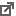 Необходимые документы для зачисления ребенка в первый класс:1. Заявление  о приеме в школу . На заявлении о приеме требуется подпись матери и отца ребенка!2. Паспорт (оригинал и ксерокопия (три страницы: Ф.И.О., прописка, страница, где вписаны дети)). * При смене фамилии Свидетельство о заключении брака (оригинал и ксерокопия).3. Свидетельство о рождении (оригинал и ксерокопия).4. Справка о регистрации по месту  жительства (пребывания) (оригинал и ксерокопия).5. СНИЛС ребенка(ксерокопия).